Commune de SÉVÉRAC D'AVEYRON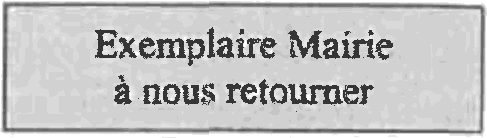 Remplir impérativement la(les) partie(s) vous concernant.RÈGLEMENT POUR L'UTILISATION DES LOCAUX COMMUNAUX, DE L'ESPACE ET DES AMÉNAGEMENTS COMMUNAUX POUR TOUT USAGER DES LOCAUX COMMUNAUX* arrêter le chauffage en période hivernale * éteindre les lumières, même extérieures* fermer les portes d'entrées à clef, et toutes celles qui doivent l'être* de respecter le matériel mis à votre disposition* de laisser les locaux dans l’état où vous les avez trouvés, sous peine de facturation d'heures de ménage ou de remise en état.* ne confier les clefs qu'aux personnes autorisées, désignées par le Président de l'association : à respecter impérativement* toute utilisation d’un local communal nécessite la présentation d'une attestation d’assurance, remise au moment de l'état des lieux ou de la remise des clefs, si elle n'a pas été fournie avec le dossier de demande de subvention* signaler tout problème survenu pendant l'utilisation des locaux, au moment de la restitution des clefs.Je certifie avoir pris connaissance de ce règlement et en avoir informé les responsables des activités et utilisateurs des locaux.Le(La) Président(e), date et signature,POUR TOUT USAGER DES ESPACES ET AMÉNAGEMENTS COMMUNAUX Aucun espace, ni aménagement communal ne pourra être utilisé sans une autorisation préalable de la Mairie, au moins 1 mois avant.Pour l'utilisation de l'espace communal, il est par ailleurs nécessaire d'avertir le Garde-Champêtre (06.80.24.19.65), afin qu'il puisse prendre l'arrêté correspondant et ce, au moins 1 mois avant la manifestation.Je certifie avoir pris connaissance de ce règlement et en avoir informé les responsables des activités et utilisateurs des espaces et aménagements.Le(La) Président(e), date et signature,